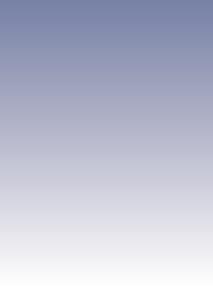 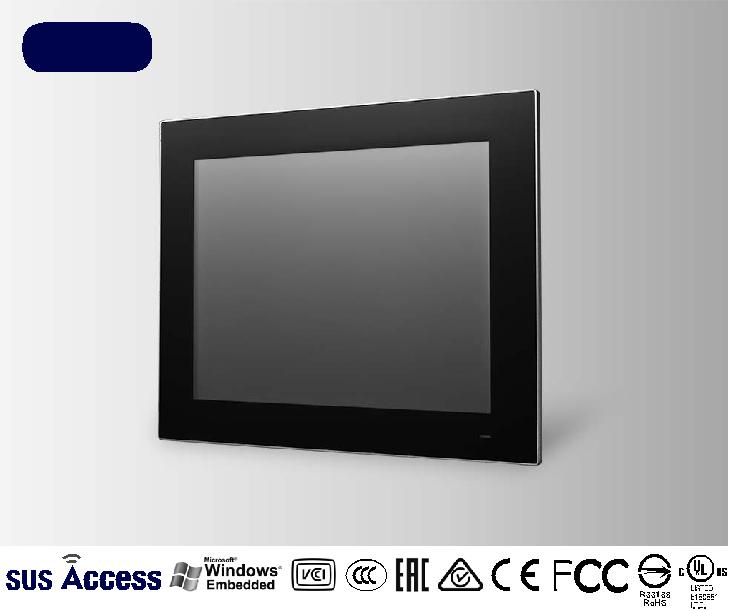 概述PPC-3150S是一款15" XGA LCD高端液晶平板电脑，其中低功耗Intel® Celeron N2930 1.83GHz处理器为这款紧凑、无风扇的嵌入式系统提供高性能计算。采用IP65级别前版面防护，铝合金外壳，5线电阻式触摸技术的耐久性设计, 实现真正的全平面触摸屏。支持2个串口，3个USB口和2个GbE LANs满足各种应用需求.PPC-3150S的E-Eye电子眼为系统进一步提供检测和保护，可以给系统运行状态以明确的信号，帮助进行检测和分析。规格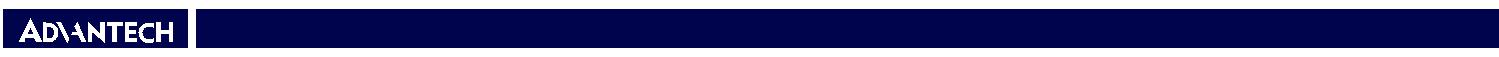 Panel PCsAll product specifications are subject to change without notice	Last updated : 18-Apr-2017PPC-3150S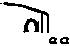 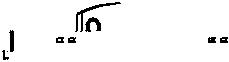 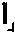 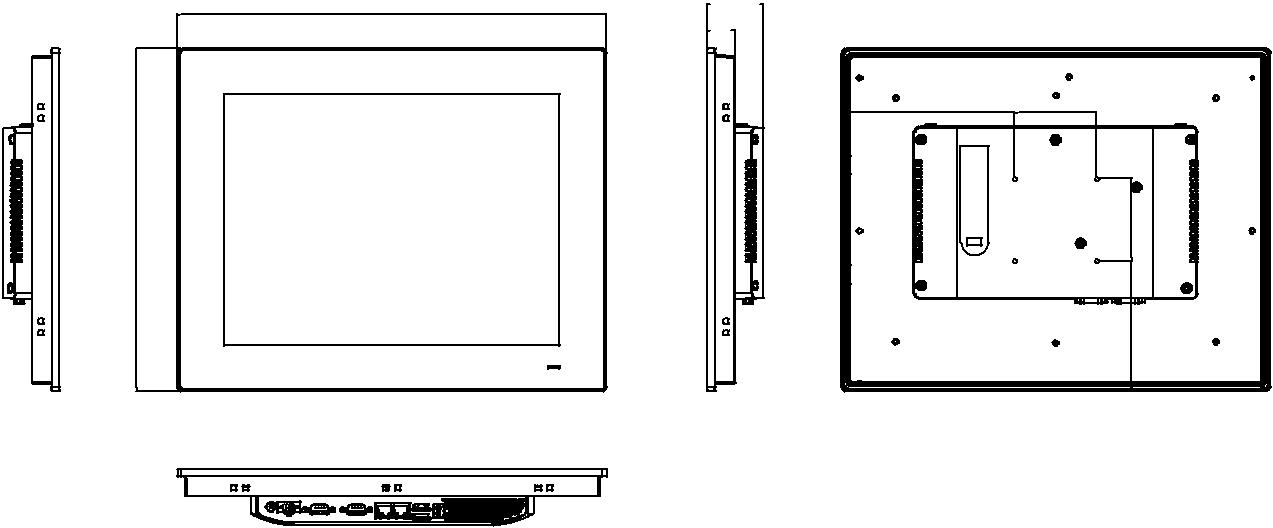 开孔尺寸: 382 x 303 mm订购信息I/O 界面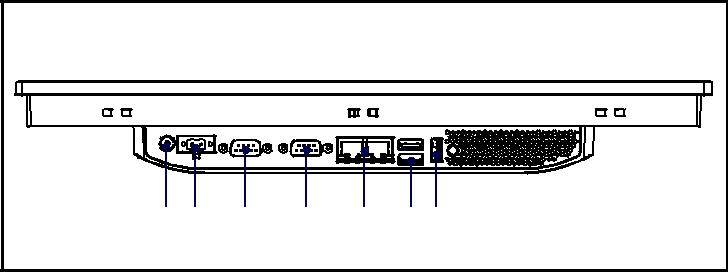 A B	C	D	E	F GA. 电源开关	E. 2 x RJ45 LANB. DC-In	F. 1 x USB 2.0, 1 xC. RS-232	USB 3.0 G. USB 2.0D. RS-232/422/485Online Download  www.advantech.com/productsPPC-3150SPPC-3150SPPC-3150SPPC-3150S15"无风扇工业平板电脑PPC-3150SPPC-3150SPPC-3150SPPC-3150SIntel® Celeron® N2930 四核处理器NEWNEWNEWNEWNEWNEWNEWNEW特性 工业级15" TFT XGA LED 平板，背光寿命50k 耐用5线电阻式触摸屏 嵌入式Intel® 处理器, 板载Celeron® N2930 1.83GHz 四核 系统内存最高支持8 GB DDR3L SDRAM 铝合金外壳无风扇紧凑型设计 全平面， IP65 级前面板防护  E-Eye 监控和和保护 支持全尺寸 Mini PCIe 扩展 支持 USB 3.0 支持内嵌 Windows和 Android 支持 VESA 75CPUIntel® Celeron® N2930, 四核频率1.83 GHz2级缓存2 MB内存1 x SO-DIMM, DDR3L 1333, Max 8 GB处理器系统存储1 x 2.5" SATA Bay (可选, 需安装订购支架模块)处理器系统存储1 x mSATA Bay (默认)处理器系统1 x mSATA Bay (默认)网络 (LAN)2 x 10/100/1000 Mbps Ethernet (Intel I211-AT)I/O 端口2 x 串口: 1 x RS-232, 1x RS-232/422/485 (通过BIOS调节)I/O 端口2 x USB 2.0, 1 x USB 3.02 x USB 2.0, 1 x USB 3.0扩展1 x 全尺寸Mini PCIe插槽看门狗255级，由软件设置物理特性尺寸391.36 x 312.46 x 51.5mm(15.4" x 12.3" x 2.0")物理特性重量4Kg (8.8Ib)重量4Kg (8.8Ib)操作系统操作系统Microsoft® Windows 7 32bit&64bit/Windows 8.1 32bit&64bit/Windows 10 32bit&64bit/WES7/WEC 7/Linux/Android 4.4电源输入电压12- 24 Vdc电源功耗20W (7.0老化测试环境: Windows 7 32 bit)功耗20W (7.0老化测试环境: Windows 7 32 bit)显示类型15" TFT LCD (LED 背光)分辨率1024 x 768LCD 显示视角80 (左), 80 (右), 70 (上), 70 (下)LCD 显示流明(cd/m2)400流明(cd/m2)400对比率700背光寿命50,000 小时触控类型5线电阻式触摸屏透光率80±5% （550 nm wavelength）触摸屏控制器RS232 接口控制器RS232 接口耐度(触控次数)3600万次运行温度0 ~ 50°C (32 ~ 122°F) with SSD运行温度0 ~ 40°C (32 ~ 104°F) with HDD (HDD 测试条件:HDD 温度不低于65°C)0 ~ 40°C (32 ~ 104°F) with HDD (HDD 测试条件:HDD 温度不低于65°C)存储温度-40 ~ 60°C (-40 ~ 140°F)相对湿度10 ~ 95% @ 40°C (非凝结)环境振动10G峰值加速度 (11 ms 间隔), 遵循IEC 60068-2-27震动随机震动测试 5 ~ 500Hz, 1Grms @with HDD; 2Grms @with SSD, 遵循IEC 60068-2-64EMCCE, FCC Class B, BSMI安规CB, CCC, BSMI, UL前面板防护IP65 标准尺寸尺寸尺寸尺寸尺寸尺寸单位: mm尺寸尺寸尺寸尺寸尺寸尺寸391.3651.50391.3625.5025.50158.1875.00312.4675.00118.74产品料号描述PPC-3150S-RAEIntel Celeron N2930 无风扇工业平板电脑 ，PPC-3150S-RAE15" XGA LED 背光15" XGA LED 背光PPC-3100S-HDDE2.5" SSD/HDD 安装支架组件96PSA-A90W19OT-1A/D电源适配器 100-240V 90W 19V W/PFCPPC-WLAN-B1EPPC Wi-Fi模块，线长40cmPPC-ARM-A03PPC系列 ARM VESA 支架PPC-174T-WL-MTEPPC系列壁挂式套件PPC-Stand-A1EPPC系列桌面式支架98R3612000EmSATA/CFast 至USB 读卡器98R3415010E前置USB模块，线长100cm1700001524电源线3P UL 10A 125V 1.8M170203183C电源线 3P Europe (WS-010+083) 183cm1700008921电源线 3P/3P 1.8M PSE96CB-POWER-B-1.8M电源线 3P CCC(China) 1.8M2070014862Image WIN10ENT LTSB 64-bit PPC-3150S Multi V6.012070014419Image WS7P 64-bit PPC-3150S Multi V4.142070014473Image WEC7 PPC-3120S MUI v4.01